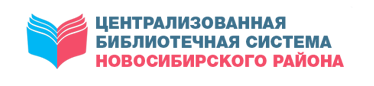 МКУ НОВОСИБИРСКОГО РАЙОНА «ЦБС»ЦЕНТР ПРАВОВОЙ ИНФОРМАЦИИПРАВОВОЙ ДАЙДЖЕСТВЫПУСК 5 (май)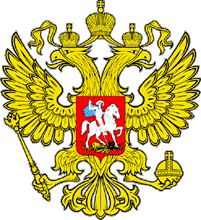 Дайджест содержит статьи по правовой тематике из периодических изданий, находящихся в фонде Центральной районной библиотекиКраснообск2020Бабушки и дедушки онлайнВ Новосибирской области пожилые люди могут пройти обучающий курс по финансовой грамотности.Министерство труда и социального развития Новосибирской области совместно с ПАО Сбербанк продолжают реализацию проекта по проведению обучающих курсов по финансовой грамотности для пенсионеров.На обучающих курсах в дистанционном формате пожилые люди могут получить новые знания в сфере финансовой грамотности, ознакомиться с правилами безопасности при осуществлении электронных платежей и пользовании дистанционными сервисами.Курсы по обучению пенсионеров финансовой грамотности реализуются в рамках проекта «Старшее поколение» национального проекта «Демография». Работа с группами включает в себя видеопрезентации, ролики с ключевой информацией в виде тезисов, выполнение заданий в рабочих тетрадях, адаптированных для возраста 50+, завершающий этап - тестирование. На занятиях эксперты подробно объяснят, как вести личный бюджет, делать покупки через интернет и не стать жертвой мошенников.Записаться на курсы финансовой грамотности можно по телефону +7-923-133-33-96. Начало занятий – по мере формирования групп.Бабушки и дедушки онлайн. – Текст : непосредственный // Ведомости Законодательного Собрания Новосибирской области. – 2020, № 20 (1745) (13 мая). – С. 24В изоляции жалоб стало большеПроблемы образования и сложные жизненные ситуации: с такими вопросами обращаются к уполномоченному по правам ребенкаНа заседании комитета Законодательного собрания по культуре, образованию, науке, спорту и молодежной политике уполномоченный по правам ребенка в Новосибирской области Надежда Болтенко рассказала о соблюдении в регионе в 2019 году прав и законных интересов детей.По ее словам, в первой тройке проблем, с которыми граждане обращаются к детскому омбудсмену, — семейные споры, образование и личные вопросы граждан.Доклад, с которым Надежда Болтенко выступила на заседании комитета, опубликован на официальном сайте уполномоченного по правам ребенка в Новосибирской области, с ним может ознакомиться любой желающий.— Количество обращений граждан увеличивается, — отметила детский омбудсмен. — Причем становится больше как письменных обращений, так и личных приемов. А количество устных обращений выросло практически в два раза. При этом число рассмотренных дел, к сожалению, сократилось — в 2020 году помешала самоизоляция.Чаще всего к уполномоченному по правам ребенка идут с проблемами, касающимися образования детей. Также приходится рассматривать много семейных споров. И, конечно же, личные вопросы, в основном с этим обращаются дети-сироты и семьи, оказавшиеся в ловушке обстоятельств. Например, человек взял ипотеку, но теперь потерял работу и не может за нее платить. Другого жилья нет. А у него семья, дети... Большинство обращений граждан перенаправляются в профильные структуры, и уже они непосредственно разбираются в сложившихся ситуациях.В 30 процентах случаев требуются только консультации, сообщила Надежда Болтенко.Во время режима самоизоляции в аппарате уполномоченного по правам ребенка Новосибирской области работают сразу два телефона горячей линии, один из них — круглосуточно (8 964-095-81-39). Все желающие могут напрямую обратиться к омбудсмену и получить консультацию по вопросам, касающимся защиты прав и законных интересов несовершеннолетних. Кроме того, обращения, как и прежде, можно присылать на электронную почту lem@nso.ru, а также размещать на официальном сайте детского правозащитника, заполнив форму обратной связи.По словам Надежды Болтенко, в последнее время количество обращений выросло. С 27 марта в адрес детского омбудсмена поступило около 50 письменных и 25 устных просьб разобраться в ситуации. Треть из них касалась вопросов, связанных с соблюдением прав и законных интересов детей в период действия ограничительных мер. Кроме того, для школьников и их родителей стал стрессом переход на дистанционное обучение. Люди сообщали уполномоченному о возникших у них проблемах: об отсутствии компьютеров и доступа к Интернету, плохом качестве изображения и звука во время видеосвязи, неработающих сайтах с образовательными программами и многом другом. Разумеется, весь этот букет проблем сказался на эмоциональном состоянии не только взрослых, но и детей.Светлана ФРОЛОВАФролова, С. В изоляции жалоб стало больше / Светлана Фролова. – Текст : непосредственный // Советская Сибирь. – 2020, № 22 (27698) (27 мая). – С. 7Выборы могут перенестиЗаконопроект, вносящий изменения в шесть областных законов о выборах и референдумах, принят на сессии заксобрания в первом чтении.Корректировка касается проведения в регионе выборов и референдумов в случае введения режима повышенной готовности или чрезвычайной ситуации, если при этом может возникнуть угроза здоровью или жизни избирателей. Согласно предлагаемым изменениям в областные законы, в таком случае голосование может быть отложено. Законопроект приводит областное законодательство в соответствие с принятым 1 апреля федеральным законом «О внесении изменений в отдельные законодательные акты РФ по вопросам предупреждения и ликвидации чрезвычайных ситуаций». В пояснительной записке отмечено, что изменения в закон вносятся «с целью урегулирования отношений, возникающих в связи с необходимостью экстренно реагировать на вызовы, связанные с распространением новой коронавирусной инфекции». Решение об отложении голосования уполномочен принимать облизбирком (если речь идёт об одном муниципальном образовании) или Центризбирком (в отношении всей территории Новосибирской области либо двух и более муниципальных образований).Выборы могут перенести. – Текст : непосредственный // Ведомости Законодательного Собрания Новосибирской области. – 2020, № 19 (1744) (06 мая). – С. 8Государство поддержит семьи с детьмиВ соответствии с Указом Президента РФ от 11.05.2020 расширено право семей на ежемесячную выплату 5 тыс. руб., которая с апреля по июнь предоставляется на детей до трех лет. Теперь эти средства могут получить не только семьи, имеющие право на материнский капитал, но и все семьи, родившие или усыновившие первого ребенка с 1 апреля 2017 года до 1 января 2020 года.Семьи с детьми от 3 до 16 лет получили право на единовременную выплату в размере 10 тыс. руб. Выплата будет осуществляться начиная с 1 июня 2020 года всем российским семьям, проживающим на территории РФ, на каждого рожденного (усыновленного) ребенка в возрасте от 3 до 16 лет при условии достижения ребенком 16 лет до 1 июля 2020 года. Ребенок (дети) должен иметь российское гражданство.Подать заявление на выплату можно на портале Госуслуг, а также обратившись в клиентскую службу Пенсионного фонда и филиалы МФЦ. Дополнительных документов представлять не нужно.Государство поддержит семьи с детьми. – Текст : непосредственный // Ведомости Законодательного Собрания Новосибирской области. – 2020, № 20 (1745) (13 мая). – С. 2Есть «третий пакет»Президент озвучил третий пакет мер поддержки экономики, бизнеса и граждан. Губернатор Андрей Травников поручил немедленно приступить к исполнениюУсловие сейчас может быть только одно: помощь должны получить все, кто в ней нуждается, подчеркнул Владимир Путин. В дополнение к федеральным решениям правительство Новосибирской области к понедельнику, 18 мая, должно подготовить предложения по третьему пакету региональных мер поддержки.Третий пакет включает единовременные выплаты на детей до 15 лет независимо от доходов и наличия работы у родителей, кредиты для бизнеса под два процента годовых, отмену налогов для субъектов МСБ из списка пострадавших отраслей за второй квартал 2020-го (апрель, май, июнь), возврат налогов для самозанятых за 2019 год.Новосибирец Владимир Кузнецов в беседе с «Советской Сибирью» сообщил, что за «путинскими» выплатами на свою младшую четырехлетнюю дочь обратился еще в апреле через портал госуслуг. Говорит, что деньги на карту пришли буквально через два-три дня. Вчера он узнал, что единовременное пособие полагается и на старшую дочь — десяти лет. Однако выяснить подробности пока не получилось: горячий телефон, указанный на сайте Пенсионного фонда, все время занят.Контроль за доведением до граждан информации о мерах господдержки и текущей ситуации с выплатами глава региона возложил на своих замов по социальной политике, экономике и связям с общественностью.Основные меры поддержки, предложенные Президентом РФ Владимиром Путиным в обращении к нации 11 мая 2020 годаНа каждого ребенка от 3 до 15 лет включительно будет выплачено по 10 тысяч рублей.Президент вводит безусловную поддержку семьям с детьми, вне зависимости от уровня дохода или наличия работы у родителей.На каждого ребенка от 3 до 15 лет включительно будет выплачено по 10 тысяч рублей, основанием станет простое электронное заявление родителей или опекунов. Эта выплата не отменяет, а дополняет ранее введенные меры поддержки.По 5 тысяч рублей в месяц на детей до 3 лет будет выплачено не только тем, кто имеет право на материнский капитал, но и всем семьям, где есть такие дети (с апреля по июнь); по половине прожиточного минимума на детей от 3 до 7 лет из малообеспеченных семей (с 1 июня — разово за все предыдущие месяцы, то есть в среднем по 33 000 рублей на ребенка, далее — ежемесячно) и по 3 тысячи в месяц на каждого несовершеннолетнего ребенка из семей, где один или оба родителя потеряли работу (с апреля по июнь).Кроме того, в два раза увеличен размер пособия на ребенка. Президент всегда уделял особое внимание поддержке семей с детьми: в национальных проектах, в послании Федеральному собранию, расширяя возможности и суммы материнского капитала, вводя новые выплаты на первенцев и т. д. Поддержка семей с детьми стала самой первой антикризисной мерой, принятой главой государства. Особое внимание к семьям сохраняется и сейчас. на стадии выхода из режима самоизоляции. В общей сложности поддержку получат 27 миллионов российских детей.Самозанятые граждане получат обратно уплаченный ими в 2019 году налог.Гражданам России, которые официально получили статус самозанятых и платили налог на профессиональный доход, по решению президента вернут перечисленные в 2019 году деньги. Кроме того, самозанятые граждане получат налоговый капитал в размере одного МРОТ.Основные налоговые выплаты и страховые взносы за второй квартал 2020 года будут отменены.Новой мерой поддержки малого и среднего бизнеса, а также социально ориентированных НКО станет объявленная президентом отмена налоговых выплат (за исключением НДС) и страховых взносов за апрель, май и июнь 2020 года для предприятий пострадавших отраслей и социально ориентированных НКО. Эта мера усилит введенную ранее отсрочку по выплатам. Мера затронет около 1,5 миллиона предприятий.Зарплатные кредиты пострадавшим предприятиям под 2 процента с возможностью погашения всей суммы кредита за счет государства.Президент вводит новую меру поддержки бизнеса — льготный кредит под 2 процента на выплату заработной платы сотрудникам предприятий пострадавших отраслей со сроком выплаты до апреля 2021 года.В случае если предприятие в течение этого времени сохранит занятость сотрудников на уровне 90 процентов, вся сумма кредита и сумма процентной ставки будут погашены государством. Если занятость сотрудников сохранится на уровне 80 процентов — половина суммы. Ранее были введены зарплатные кредиты под ноль процентов для предприятий пострадавших отраслей и прямая безвозмездная помощь в размере одного МРОТ на сотрудника. Президент подтверждает приверженность принципу: смысл государственной помощи бизнесу заключается в сохранении занятости и заработных плат.Есть «третий пакет». – Текст : непосредственный // Советская Сибирь. – 2020, № 20 (27696) (13 мая). – С. 2За что мы голосуем?После переноса общенародного голосования по поправкам в Конституцию РФ новая дата пока не определена.В Кремле, как сообщил пресс-секретарь Президента РФ Дмитрий Песков, пока не принято никаких решений о новых сроках проведения голосования. Идет лишь обсуждение возможных вариантов, всё будет зависеть от развития эпидемиологической ситуации. О чем-то конкретном, заверяет Песков, говорить пока рано. В СМИ же стали появляться предположения о переносе дня голосования на конец июня — начало июля. В качестве ориентировочных дат называются 27 мая, 3 июня, 24 июня и 8 июля. Есть мнение, что перенос возможен и на сентябрь. Мы же продолжаем публиковать текст Закона об изменениях в Конституцию. Продолжение. Начало в № 13, 14, 15, 17. 37) в статье 117: а) часть 3 изложить в следующей редакции: «3. Государственная Дума может выразить недоверие Правительству Российской Федерации. Постановление о недоверии Правительству Российской Федерации принимается большинством голосов от общего числа депутатов Государственной Думы. После выражения Государственной Думой недоверия Правительству Российской Федерации Президент Российской Федерации вправе объявить об отставке Правительства Российской Федерации либо не согласиться с решением Государственной Думы. В случае если Государственная Дума в течение трех месяцев повторно выразит недоверие Правительству Российской Федерации, Президент Российской Федерации объявляет об отставке Правительства Российской Федерации либо распускает Государственную Думу и назначает новые выборы.»; б) часть 4 изложить в следующей редакции: «4. Председатель Правительства Российской Федерации вправе поставить перед Государственной Думой вопрос о доверии Правительству Российской Федерации, который подлежит рассмотрению в течение семи дней. Если Государственная Дума отказывает в доверии Правительству Российской Федерации, Президент Российской Федерации в течение семи дней вправе принять решение об отставке Правительства Российской Федерации или о роспуске Государственной Думы и назначении новых выборов. В случае если Правительство Российской Федерации в течение трех месяцев повторно поставит перед Государственной Думой вопрос о доверии, а Государственная Дума в доверии Правительству Российской Федерации откажет, Президент Российской Федерации принимает решение об отставке Правительства Российской Федерации или о роспуске Государственной Думы и назначении новых выборов.»; в) дополнить частью 4.1 следующего содержания: «4.1. Председатель Правительства Российской Федерации, Заместитель Председателя Правительства Российской Федерации, федеральный министр вправе подать в отставку, которая принимается или отклоняется Президентом Российской Федерации.»; г) часть 5 изложить в следующей редакции: «5. В случае отставки или сложения полномочий Правительство Российской Федерации по поручению Президента Российской Федерации продолжает действовать до сформирования нового Правительства Российской Федерации. В случае освобождения от должности Президентом Российской Федерации или отставки Председателя Правительства Российской Федерации, Заместителя Председателя Правительства Российской Федерации, федерального министра Президент Российской Федерации вправе поручить этому лицу продолжать исполнять обязанности по должности или возложить их исполнение на другое лицо до соответствующего назначения.»; д) дополнить частью 6 следующего содержания: «6. Государственная Дума не может выразить недоверие Правительству Российской Федерации, а Председатель Правительства Российской Федерации не может ставить перед Государственной Думой вопрос о доверии Правительству Российской Федерации в случаях, предусмотренных частями 3–5 статьи 109 Конституции Российской Федерации, а также в течение года после назначения Председателя Правительства Российской Федерации в соответствии с частью 4 статьи 111 Конституции Российской Федерации.»; 38) в статье 118: а) часть 2 изложить в следующей редакции: «2. Судебная власть осуществляется посредством конституционного, гражданского, арбитражного, административного и уголовного судопроизводства.»; б) часть 3 изложить в следующей редакции: «3. Судебная система Российской Федерации устанавливается Конституцией Российской Федерации и федеральным конституционным законом. Судебную систему Российской Федерации составляют Конституционный Суд Российской Федерации, Верховный Суд Российской Федерации, федеральные суды общей юрисдикции, арбитражные суды, мировые судьи субъектов Российской Федерации. Создание чрезвычайных судов не допускается.»; 39) статью 119 изложить в следующей редакции: «Статья 119 Судьями могут быть граждане Российской Федерации, достигшие 25 лет, имеющие высшее юридическое образование и стаж работы по юридической профессии не менее пяти лет, постоянно проживающие в Российской Федерации, не имеющие гражданства иностранного государства либо вида на жительство или иного документа, подтверждающего право на постоянное проживание гражданина Российской Федерации на территории иностранного государства. Судьям судов Российской Федерации в порядке, установленном федеральным законом, запрещается открывать и иметь счета (вклады), хранить наличные денежные средства и ценности в иностранных банках, расположенных за пределами территории Российской Федерации. Федеральным законом могут быть установлены дополнительные требования к судьям судов Российской Федерации.»; 40) в статье 125: а) часть 1 изложить в следующей редакции: «1. Конституционный Суд Российской Федерации является высшим судебным органом конституционного контроля в Российской Федерации, осуществляющим судебную власть посредством конституционного судопроизводства в целях защиты основ конституционного строя, основных прав и свобод человека и гражданина, обеспечения верховенства и прямого действия Конституции Российской Федерации на всей территории Российской Федерации. Конституционный Суд Российской Федерации состоит из 11 судей, включая Председателя Конституционного Суда Российской Федерации и его заместителя.»; б) часть 2 изложить в следующей редакции: «2. Конституционный Суд Российской Федерации по запросам Президента Российской Федерации, Совета Федерации, Государственной Думы, одной пятой сенаторов Российской Федерации или депутатов Государственной Думы, Правительства Российской Федерации, Верховного Суда Российской Федерации, органов законодательной и исполнительной власти субъектов Российской Федерации разрешает дела о соответствии Конституции Российской Федерации: а) федеральных конституционных законов, федеральных законов, нормативных актов Президента Российской Федерации, Совета Федерации, Государственной Думы, Правительства Российской Федерации; б) конституций республик, уставов, а также законов и иных нормативных актов субъектов Российской Федерации, изданных по вопросам, относящимся к ведению органов государственной власти Российской Федерации и совместному ведению органов государственной власти Российской Федерации и органов государственной власти субъектов Российской Федерации; в) договоров между органами государственной власти Российской Федерации и органами государственной власти субъектов Российской Федерации, договоров между органами государственной власти субъектов Российской Федерации; г) не вступивших в силу международных договоров Российской Федерации.»; Окончание в № 20. Информация с сайта http://duma.gov.ru/За что мы голосуем? – Текст : непосредственный // Новосибирский район - территория развития. – 2020, № 19 (308) (13 мая). – С. 11За что мы голосуем?В Общественной палате РФ в формате вебинаров обучают будущих наблюдателей на общероссийском голосовании по поправкам в Конституцию РФ.Пока новая дата голосования не определена, подготовка к его проведению идет полным ходом. До введения режима самоизоляции уже прошло более 160 семинаров в 81 регионе РФ. Сейчас же их просто проводят в формате видеоконференций и вебинаров. Обучение было решено не прерывать, так как за последнее время увеличилось количество желающих стать наблюдателями. Заполненные формы приходят в Общественную палату РФ по почте. На вебинарах участников знакомят со стандартом, в соответствии с которым наблюдатели будут осуществлять общественный контроль голосования, чтобы были соблюдены законность и объективность процедуры. Проведение таких онлайн-семинаров продолжится, так что все желающие стать наблюдателями смогут ознакомиться с нормативными актами. Мы же заканчиваем публикацию текста Закона об изменениях в Конституцию РФ. Окончание. 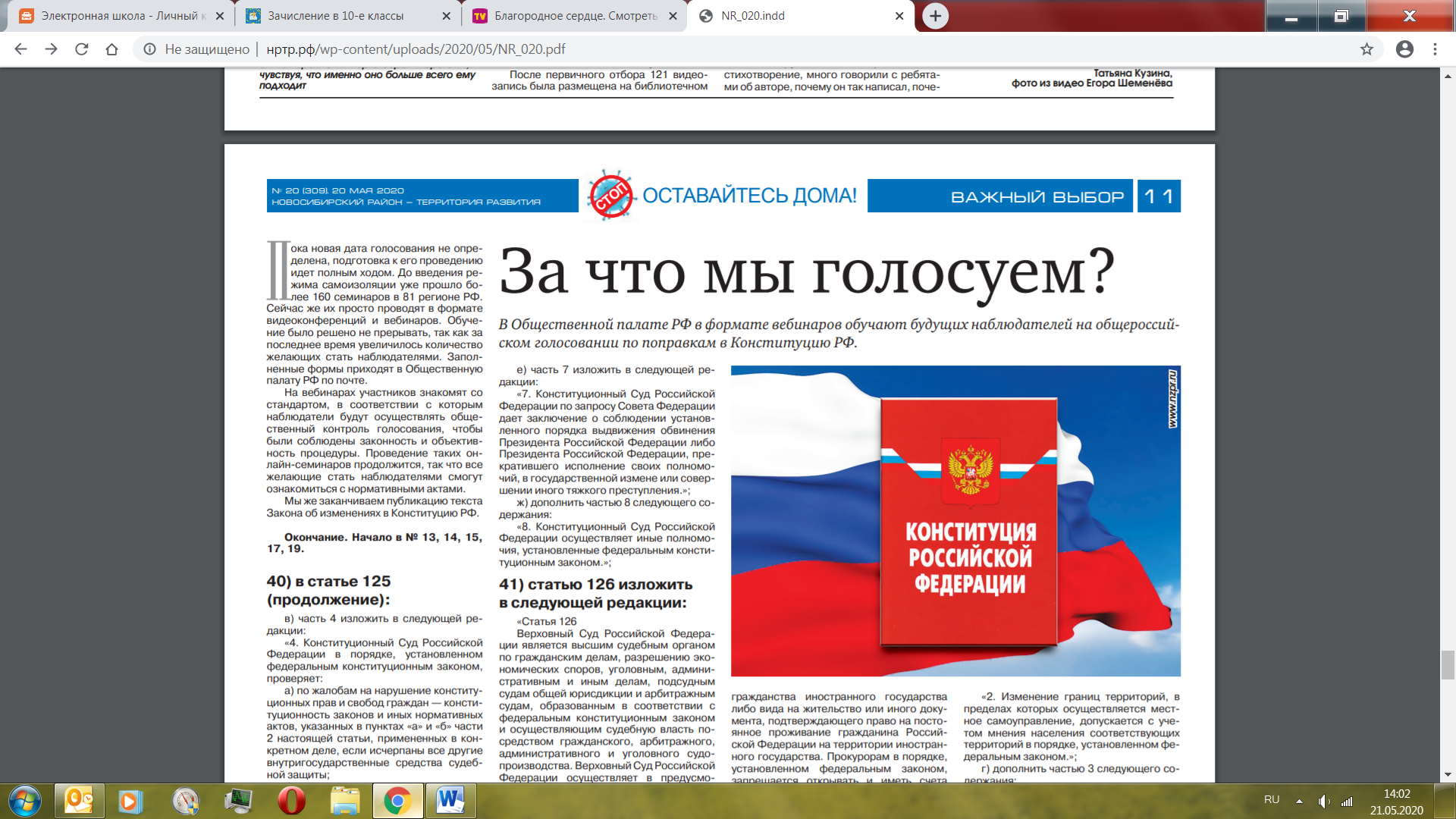 Начало в № 13, 14, 15, 17, 19.40) в статье 125 (продолжение): в) часть 4 изложить в следующей редакции: «4. Конституционный Суд Российской Федерации в порядке, установленном федеральным конституционным законом, проверяет: а) по жалобам на нарушение конституционных прав и свобод граждан — конституционность законов и иных нормативных актов, указанных в пунктах «а» и «б» части 2 настоящей статьи, примененных в конкретном деле, если исчерпаны все другие внутригосударственные средства судебной защиты; б) по запросам судов — конституционность законов и иных нормативных актов, указанных в пунктах «а» и «б» части 2 настоящей статьи, подлежащих применению в конкретном деле.»; г) дополнить частью 5.1 следующего содержания: «5.1. Конституционный Суд Российской Федерации: а) по запросу Президента Российской Федерации проверяет конституционность проектов законов Российской Федерации о поправке к Конституции Российской Федерации, проектов федеральных конституционных законов и федеральных законов, а также принятых в порядке, предусмотренном частями 2 и 3 статьи 107 и частью 2 статьи 108 Конституции Российской Федерации, законов до их подписания Президентом Российской Федерации; б) в порядке, установленном федеральным конституционным законом, разрешает вопрос о возможности исполнения решений межгосударственных органов, принятых на основании положений международных договоров Российской Федерации в их истолковании, противоречащем Конституции Российской Федерации, а также о возможности исполнения решения иностранного или международного (межгосударственного) суда, иностранного или международного третейского суда (арбитража), налагающего обязанности на Российскую Федерацию, в случае если это решение противоречит основам публичного правопорядка Российской Федерации; в) по запросу Президента Российской Федерации в порядке, установленном федеральным конституционным законом, проверяет конституционность законов субъекта Российской Федерации до их обнародования высшим должностным лицом субъекта Российской Федерации (руководителем высшего исполнительного органа государственной власти субъекта Российской Федерации).»; д) часть 6 изложить в следующей редакции: «6. Акты или их отдельные положения, признанные неконституционными, утрачивают силу; не соответствующие Конституции Российской Федерации международные договоры Российской Федерации не подлежат введению в действие и применению. Акты или их отдельные положения, признанные конституционными в истолковании, данном Конституционным Судом Российской Федерации, не подлежат применению в ином истолковании.»; е) часть 7 изложить в следующей редакции: «7. Конституционный Суд Российской Федерации по запросу Совета Федерации дает заключение о соблюдении установленного порядка выдвижения обвинения Президента Российской Федерации либо Президента Российской Федерации, прекратившего исполнение своих полномочий, в государственной измене или совершении иного тяжкого преступления.»; ж) дополнить частью 8 следующего содержания: «8. Конституционный Суд Российской Федерации осуществляет иные полномочия, установленные федеральным конституционным законом.»; 41) статью 126 изложить в следующей редакции: «Статья 126 Верховный Суд Российской Федерации является высшим судебным органом по гражданским делам, разрешению экономических споров, уголовным, административным и иным делам, подсудным судам общей юрисдикции и арбитражным судам, образованным в соответствии с федеральным конституционным законом и осуществляющим судебную власть посредством гражданского, арбитражного, административного и уголовного судопроизводства. Верховный Суд Российской Федерации осуществляет в предусмотренных федеральным законом процессуальных формах судебный надзор за деятельностью судов общей юрисдикции и арбитражных судов и дает разъяснения по вопросам судебной практики.»; 42) статью 128 изложить в следующей редакции: «Статья 128 1. Председатель Конституционного Суда Российской Федерации, заместитель Председателя Конституционного Суда Российской Федерации и судьи Конституционного Суда Российской Федерации, Председатель Верховного Суда Российской Федерации, заместители Председателя Верховного Суда Российской Федерации и судьи Верховного Суда Российской Федерации назначаются Советом Федерации по представлению Президента Российской Федерации. 2. Председатели, заместители председателей и судьи других федеральных судов назначаются Президентом Российской Федерации в порядке, установленном федеральным конституционным законом. 3. Полномочия, порядок образования и деятельности Конституционного Суда Российской Федерации, Верховного Суда Российской Федерации и иных федеральных судов устанавливаются Конституцией Российской Федерации и федеральным конституционным законом. Порядок осуществления гражданского, арбитражного, административного и уголовного судопроизводства регулируется также соответствующим процессуальным законодательством.»; 43) статью 129 изложить в следующей редакции: «Статья 129 1. Прокуратура Российской Федерации — единая федеральная централизованная система органов, осуществляющих надзор за соблюдением Конституции Российской Федерации и исполнением законов, надзор за соблюдением прав и свобод человека и гражданина, уголовное преследование в соответствии со своими полномочиями, а также выполняющих иные функции. Полномочия и функции прокуратуры Российской Федерации, ее организация и порядок деятельности определяются федеральным законом. 2. Прокурорами могут быть граждане Российской Федерации, не имеющие гражданства иностранного государства либо вида на жительство или иного документа, подтверждающего право на постоянное проживание гражданина Российской Федерации на территории иностранного государства. Прокурорам в порядке, установленном федеральным законом, запрещается открывать и иметь счета (вклады), хранить наличные денежные средства и ценности в иностранных банках, расположенных за пределами территории Российской Федерации. 3. Генеральный прокурор Российской Федерации, заместители Генерального прокурора Российской Федерации назначаются на должность после консультаций с Советом Федерации и освобождаются от должности Президентом Российской Федерации. 4. Прокуроры субъектов Российской Федерации, прокуроры военных и других специализированных прокуратур, приравненные к прокурорам субъектов Российской Федерации, назначаются на должность после консультаций с Советом Федерации и освобождаются от должности Президентом Российской Федерации. 5. Иные прокуроры могут назначаться на должность и освобождаться от должности Президентом Российской Федерации, если такой порядок назначения на должность и освобождения от должности установлен федеральным законом. 6. Если иное не предусмотрено федеральным законом, прокуроры городов, районов и приравненные к ним прокуроры назначаются на должность и освобождаются от должности Генеральным прокурором Российской Федерации.»; 44) в статье 131: а) часть 1 изложить в следующей редакции: «1. Местное самоуправление осуществляется в муниципальных образованиях, виды которых устанавливаются федеральным законом. Территории муниципальных образований определяются с учетом исторических и иных местных традиций. Структура органов местного самоуправления определяется населением самостоятельно в соответствии с общими принципами организации местного самоуправления в Российской Федерации, установленными федеральным законом.»; б) дополнить частью 1.1 следующего содержания: «1.1. Органы государственной власти могут участвовать в формировании органов местного самоуправления, назначении на должность и освобождении от должности должностных лиц местного самоуправления в порядке и случаях, установленных федеральным законом.»; в) часть 2 изложить в следующей редакции: «2. Изменение границ территорий, в пределах которых осуществляется местное самоуправление, допускается с учетом мнения населения соответствующих территорий в порядке, установленном федеральным законом.»; г) дополнить частью 3 следующего содержания: «3. Особенности осуществления публичной власти на территориях городов федерального значения, административных центров (столиц) субъектов Российской Федерации и на других территориях могут устанавливаться федеральным законом.»; 45) в статье 132: а) часть 1 изложить в следующей редакции: «1. Органы местного самоуправления самостоятельно управляют муниципальной собственностью, формируют, утверждают и исполняют местный бюджет, вводят местные налоги и сборы, решают иные вопросы местного значения, а также в соответствии с федеральным законом обеспечивают в пределах своей компетенции доступность медицинской помощи.»; б) часть 2 изложить в следующей редакции: «2. Органы местного самоуправления могут наделяться федеральным законом, законом субъекта Российской Федерации отдельными государственными полномочиями при условии передачи им необходимых для осуществления таких полномочий материальных и финансовых средств. Реализация переданных полномочий подконтрольна государству.»; в) дополнить частью 3 следующего содержания: «3. Органы местного самоуправления и органы государственной власти входят в единую систему публичной власти в Российской Федерации и осуществляют взаимодействие для наиболее эффективного решения задач в интересах населения, проживающего на соответствующей территории.»; 46) статью 133 изложить в следующей редакции: «Статья 133 Местное самоуправление в Российской Федерации гарантируется правом на судебную защиту, на компенсацию дополнительных расходов, возникших в результате выполнения органами местного самоуправления во взаимодействии с органами государственной власти публичных функций, а также запретом на ограничение прав местного самоуправления, установленных Конституцией Российской Федерации и федеральными законами.». Информация с сайта: http://duma.gov.ru/За что мы голосуем? – Текст : непосредственный // Новосибирский район - территория развития. – 2020, № 20 (309) (20 мая). – С. 11Запрещено закономШтраф за продажу снюсов детям составит до 350 тысяч рублей.На сессии заксобрания НСО депутаты приняли во втором чтении два областных закона, которые касаются продажи детям и подросткам бестабачных никотиновых смесей (более известных как снюсы). Поправка в закон «О защите прав детей в Новосибирской области», внесённая депутатами Алексеем Александровым, Олегом Сметаниным и прокуратурой области, запрещает продажу детям никотиносодержащих смесей и вовлечение в их употребление. Изменения в региональный закон об административных правонарушениях, предложенные Алексеем Александровым, устанавливают размер штрафов за такое нарушение. По предложению депутата статья закона, касающаяся мер по предупреждению вреда здоровью и развитию детей, дополнена двумя пунктами. Первый — о введении штрафов для тех, кто продаёт детям и подросткам бестабачные никотиновые смеси. Физические лица в случае принятия закона за такое нарушение должны будут заплатить от 3 до 5 тысяч рублей, должностные и юридические — от 40 до 50 тысяч рублей и от 250 до 350 тысяч рублей соответственно. Второй пункт касается вовлечения тех, кому не исполнилось 18 лет, в употребление таких смесей — штрафы предлагается установить такие же, как за продажу.Запрещено законом. – Текст : непосредственный // Ведомости Законодательного Собрания Новосибирской области. – 2020, № 19 (1744) (06 мая). – С. 8Люди с феномРоспотребнадзор и Минфин РФ составили список основных видов мошенничества, связанных с распространением коронавирусной инфекции.Предложения о продаже несуществующих товаров, услуг, социальных льготах• Предложение купить очиститель воздуха, удаляющий возбудителя вируса, или маски с фильтром, отсеивающие вирус. Стоимость может быть сильно завышена, хотя эффективность таких средств не доказана.• Предложение лекарств, якобы помогающих от коронавируса.• Предложение индивидуальных средств защиты известных и надёжных производителей с обязательной предоплатой. После получения денег товар не поставляется.• Многие государственные органы одновременно с началом распространения инфекции стали изготовлять и бесплатно распространять брошюры о коронавирусе. Мошенники могут просить за них деньги.• Звонки с информацией о контакте с подтверждённым носителем вируса и о том, что придут специалисты для проведения платного анализа.• Запросы конфиденциальных личных данных для предоставления мифической господдержки, компенсации ущерба от вируса и т. п.• Фишинговые рассылки (просят пройти по ссылке и т. п. с целью кражи данных карты) — например, про то, как в квартире избавиться от возбудителя вируса с помощью фена.• Предложение провести на дому бесплатное тестирование или вакцинацию от коронавируса. Как правило, цель такого визита — квартирная кража.Использование режима ограничения передвижения• В интернете появились мошеннические сервисы, якобы позволяющие проверить, как далеко вам можно отходить от дома. Для этого нужно ввести данные банковской карты.• В интернете начали активно продавать фальшивые пропуска на въезд и передвижение по Москве и другим городам. Стоит помнить, что оформлением таких пропусков занимаются городские или региональные власти, а информацию о методах их оформления можно найти на официальных сайтах.• Мошенники могут рассылать фейковые смс-сообщения о том, что вам выписан штраф за нарушение карантина или самоизоляции. Часто в таких случаях могут просить оплатить его сразу — по номеру телефона или карты, — угрожая возбуждением уголовного дела.Уловки в интернете• Мошенники создают вирусные интернет-сайты, распространяющие вредоносное программное обеспечение, для кражи личных данных или данных банковской карты. Часто такие сайты могут маскироваться под официальные порталы реальных организаций — например, ВОЗ или Минздрава.• Кража личных данных также возможна через фишинговые рассылки, когда пользователя просят перейти по ссылке. Как правило, предлагают познакомиться со способами борьбы с возбудителем коронавируса, средствами защиты и т. д.Обещания помощи с пособиями или долгами• Мошенники могут запрашивать конфиденциальные личные данные, чтобы помочь в оформлении пособий и компенсаций ущерба от вируса.• Гражданам могут поступать предложения по урегулированию взысканий или помощи в проведении процедуры банкротства за комиссию. Получив предоплату, преступники скрываются.Лжеблаготворительные акции• Мошенники могут попросить принять участие в благотворительных акциях, например, пожертвовать деньги на помощь пожилым людям или соотечественникам, оставшимся за рубежом. Переведённые в таком случае деньги, скорее всего, вернуть не удастся. Следует тщательно проверять такие обращения.Ложные предложения о работе• Фейковые предложения об удалённой работе под прикрытием корпоративных рассылок. Такие сообщения могут иметь вид приглашения принять участие в Zoom-конференции. Таким образом мошенники заставляют перейти по небезопасным ссылкам.• Предложения по удалённой работе. Для того чтобы к ней приступить, мошенники заявляют о необходимости предварительно купить методические материалы.Информация с официального сайта Роспотребнадзора rospotrebnadzor.ruЛюди с феном. – Текст : непосредственный // Ведомости Законодательного Собрания Новосибирской области. – 2020, № 20 (1745) (13 мая). – С. 13Нелишние десять тысячНа вопросы родителей о социальной выплате на детей ответили по горячей линии общественной приемной губернатора Новосибирской областиКак подсчитали в министерстве труда и социального развития Новосибирской области, в нашем регионе деньги по указу Президента РФ от 11 мая должны получить около 450 000 детей. Речь идет о едино­временной выплате для семей с детьми в возрасте от 3 до 16 лет в размере 10 000 рублей.На следующий день после обращения президента к нации почти полмиллиона новосибирских мам и пап бросились штурмовать сайт госуслуг, чтобы заполнить заявление на выплату. В некоторых семьях этим занялись сразу оба родителя. То же самое произошло в других регионах. Как результат, сайт госуслуг не выдержал. В течение нескольких дней заполнить заявление большинству желающих не удавалось.Наберитесь терпенияИ все-таки это работает. Одной из наших коллег удалось заполнить заявление в личном кабинете на сайте госуслуг. Точнее, почти заполнить: выяснилось, что, если свидетельство о рождении ребенка выдано в Казахстане, электронный вариант подачи недоступен, увы. Это должны знать родители, чьи дети родились не в России. И таких, уверены, в Новосибирской области наберется не одна тысяча.Общественная приемная губернатора оперативно отреагировала на ажиотаж и организовала горячую линию. За два часа работы на нее поступило 85 вопросов о дополнительных мерах поддержки семей с детьми. В первую очередь новосибирцев интересовал порядок получения единовременных выплат на детей до 16 лет, молодых родителей — порядок ежемесячной выплаты в размере пяти тысяч рублей на ребенка в возрасте до трех лет. Со своим вопросом, существуют ли альтернативные способы подачи заявления, кроме портала госуслуг, обратился наш журналист.Можно и личноВ общественной приемной пояснили, что заявление также можно оформить в Пенсионном фонде или в ближайшем к дому МФЦ. Одна загвоздка: прием в эти учреждения ведется по записи, а запись осуществляется по телефону. Однако на деле дозвониться на 052 в МФЦ просто нереально, даже робот Николай не смог ответить всем желающим. Короткие гудки, и все... Коля, где же ты?Попробовали зайти на сайт МФЦ Кировского района Новосибирска. Дошли до раздела, в котором нужно выбрать удобную дату посещения. Перебрали все даты до 29 мая, потому что в предыдущие дни были заняты все часы приема. Итак, на 29-е выдается несколько вариантов посещения. Выбираем свободные 16:10. Записываемся. Но через некоторое время сайт дает от ворот поворот (на фото). Повторяем все то же самое от начала до конца — уже другая вроде бы свободная дата (а иначе ее нельзя было бы выбрать). И снова неудача на финишной прямой. Итак, нам предлагают записаться на прием, а потом сообщают, что мест нет. Можно предположить, что в этот же самый момент эту же опцию «тыкает» тысяча человек. И может быть, кому-то повезло больше... Причем июнь для записи тогда еще был закрыт. Успокаивает одно: заявление на выплату можно подать до 1 октября. Так что времени на опыты с сайтами и дозвонами достаточно. Не теряем надежды.И 27 мер поддержкиИ надежда реальная. Надо или ждать, или быть настойчивее. Как рассказал управляющий отделением Пенсионного фонда РФ по Новосибирской области Александр Терепа, единовременные выплаты на детей от 3 до 16 лет начнутся с 1 июня. На момент сдачи номера, по статистике Пенсионного фонда, заявления на этот вид социальной поддержки подали около 250 жителей области.Министр труда и социального развития Новосибирской области Ярослав Фролов напомнил, что всего в регионе семьям с детьми предоставляется 27 мер социальной поддержки в виде денежных выплат. В связи с пандемией коронавируса вводятся дополнительные меры. Среди них ежемесячная выплата на детей в возрасте от трех до семи лет — 6 018,5 рубля. Эти деньги будут получать семьи с доходом ниже 11 738 рублей, то есть меньше одного прожиточного минимума на человека.Также предусматривается поддержка граждан, потерявших работу. Кстати, уволенным после 1 марта 2020 года и признанным безработными, вне зависимости от их уровня дохода на предыдущем месте работы, будет назначаться максимальное пособие по безработице на три месяца, с апреля по июнь 2020 года, — 14 556 рублей в месяц. Если у таких граждан есть несовершеннолетние дети, то одному из родителей в этот период пособие по безработице будет увеличено из расчета 3 000 рублей на каждого несовершеннолетнего ребенка. Исключение составляют граждане, уволенные за нарушение трудовой дисциплины или за другие нарушения КЗОТ.Валерия РысеваРысева, В. Нелишние десять  тысяч / Валерия Рысева. – Текст : непосредственный // Советская Сибирь. – 2020, № 21 (27697) (20 мая). – С. 23Осознанный дарОчередной материал в рамках совместного проекта Уполномоченного по правам человека в НСО и газеты «Ведомости» разъясняет, как правильно оформить пожилому гражданину договор дарения жилого помещения, чтобы не оказаться обманутым?Понятие и условия договора дарения раскрываются в главе 32 Гражданского кодекса Российской Федерации (далее — ГК РФ). Дарение является одним из самых распространённых способов передачи имущества. По договору дарения можно передать что угодно — квартиру, земельный участок, автомобиль, денежные средства и т. д. Обычно дарение происходит между родственниками и друзьями. Вместе с тем сторонами в договоре дарения могут выступать как физические, так и юридические лица.Если речь идёт о дарении объектов недвижимого имущества (дома, квартиры, комнаты; далее — жилое помещение), то необходимо правильно составить договор, который должен быть совершён в письменной форме и подлежать государственной регистрации.Согласно положениям статьи 572 ГК РФ по договору дарения собственник безвозмездно передаёт или обязуется передать другой стороне (одаряемому) вещь в собственность.По гражданскому законодательству право собственности при дарении переходит в момент передачи имущества, а если предметом дарения является недвижимость, то с момента государственной регистрации права собственности на неё.Согласно статье 573 ГК РФ одаряемый вправе в любое время до передачи ему дара отказаться от него. В этом случае договор дарения считается расторгнутым. При этом отказ от подаренного жилья должен быть совершён в письменной форме. Кроме того, такой отказ подлежит государственной регистрации.Необходимо отметить, что даритель лишается всех прав на имущество после подписания дарственной. Все права переходят к новому владельцу.Случаи заключения договора дарения, где дарителем жилого помещения выступает пожилой человек, наиболее распространённые. Также с пожилыми людьми возникают ситуации, когда они дарят своё единственное жилое помещение родственникам или чужим людям, которые уверяют их, что после того, как жилое помещение перейдёт в собственность одаряемого, они смогут спокойно в нём проживать. Однако, как только они подписывают договор дарения жилья, сразу оказываются на улице.Принимая во внимание то, что все права на имущество переходят новому владельцу, нет ничего удивительного, если после сделки одариваемый попросит бывшего владельца — пожилого человека — освободить жилплощадь. Поэтому необходимо с пристальным вниманием подойти к оформлению дарственной, чтобы не остаться потом на улице.В договоре дарения возможно прописать следующие положительные условия для дарителя, особенно если он является пожилым человеком: право на пожизненное проживание в подаренном жилом помещении, сохранение места регистрации. Такая сделка имеет свои преимущества для дарителя, за ним сохранится право проживания.Однако имеются и недостатки такой сделки для дарителя. Даритель не может рассчитывать на какие-либо материальные вознаграждения или подарки за передачу квартиры во владение иному лицу. Договор это не предусматривает, а значит, не обязывает одариваемого. Если новый владелец пожелает как-то отблагодарить, то может делать это исключительно из личного побуждения. Устные предварительные договорённости не будут считаться законными.Новый владелец жилого помещения имеет абсолютное право распоряжаться жилым помещением по своему усмотрению. Например, продать его или передарить третьему лицу.Дарителю надо понимать, что плюсы для одариваемого лица выражаются в следующем: лицо, получившее жилое помещение по дарственной, может распоряжаться им по своему усмотрению совершенно свободно, то есть продавать, дарить третьему лицу, сдавать в аренду. На право владения жилым помещением не могут претендовать родственники со стороны дарителя (супруги, дети и т. д.). Подаренное жилое помещение уже не является ни совместным супружеским имуществом, ни объектом наследства. Новый владелец жилого помещения является единственным лицом, имеющим право распоряжаться жилым помещением. В случае развода супруги не делят недвижимость, которая была передана по дарственной. Одариваемому лицу не вменяется в обязанность ухаживать за дарителем или обеспечивать его пожизненно.При соблюдении условий по договору дарения для одариваемого лица можно отметить следующие моменты: новый владелец жилого помещения не имеет права выселить дарителя из подаренной жилплощади. Несмотря на то что одариваемое лицо получает полное право распоряжаться недвижимостью, продажа или сдача в аренду жилплощади может оказаться проблематичной. Мало кто захочет покупать или арендовать помещение, в котором проживает посторонний человек (даритель) на постоянной основе. Также одариваемое лицо обязано соблюдать тот порядок пользования жилплощадью, который обозначен в договоре дарения.Если даритель осуществил дарение, то потребовать дар обратно он уже не имеет права, поскольку он больше не собственник, поэтому отмена дарения возможна только в исключительных случаях, установленных 578 ГК РФ.Закон предусматривает возможность отмены дарения в судебном порядке в случае, если:• одаряемый совершил покушение на его жизнь, жизнь кого-либо из членов его семьи или близких родственников либо умышленно причинил дарителю телесные повреждения. В случае умышленного лишения жизни дарителя одаряемым право требовать в суде отмены дарения принадлежит наследникам дарителя;• обращение одаряемого с подаренной вещью, представляющей для дарителя большую неимущественную ценность, создаёт угрозу её безвозвратной утраты;• в самом договоре дарения предусмотрено право дарителя отменить дарение в случае, если он переживёт одаряемого. В такой ситуации подаренная недвижимость вернётся в собственность дарителя, а не будет наследоваться наследниками одаряемого.Таким образом, при заключении такой сделки пожилым людям необходимо осознавать сделанный ими выбор в отношении своих родственников или других третьих лиц, в обязательном порядке продумать условия дарения жилого помещения.Осознанный дар. – Текст : непосредственный // Ведомости Законодательного Собрания Новосибирской области. – 2020, № 20 (1745) (13 мая). – С. 6Пенсионеры-опекуны получат индексациюСогласно принятой поправке в Федеральный закон об обязательном пенсионном страховании, начиная с 1 июля 2020 года пенсионеры, которые являются опекунами или попечителями на возмездной основе, в том числе по договору о приемной семье, начнут получать страховую пенсию с индексацией. Об этом сообщили в отделении ПФР по Новосибирской области.В настоящее время на оплачиваемую опеку (попечительство) – например, в рамках договора о приемной семье – распространяются правила обязательного пенсионного страхования, поэтому пенсионеры-опекуны (попечители) считаются работающими, выплата пенсии им с учетом индексации возобновляется только после завершения указанной деятельности.Для того чтобы с 1 июля обеспечить выплату пенсий с учетом индексации, Пенсионный фонд проводит работу с органами исполнительной власти по актуализации списков пенсионеров-опекунов и попечителей.Пенсионеры-опекуны получат индексацию. – Текст : непосредственный // Ведомости Законодательного Собрания Новосибирской области. – 2020, № 19 (1744) (06 мая). – С. 2Помочь всем миромДобровольческое движение получит мощную законодательную базу. Депутаты регионального парламента рассмотрели закон о волонтерстве. Сегодня, когда из-за опасности распространения COVID-19 многие жители региона вынуждены быть в самоизоляции, у волонтеров особенно много работы. Они помогают пожилым и одиноким, доставляя им продукты и лекарства. Понимая важность работы волонтерского движения, депутаты Заксобрания региона рассмотрели изменения в областной закон «О благотворительной деятельности и добровольчестве (волонтерстве)». Речь идет о разграничении полномочий между органами государственной власти региона в сфере добровольчества. Согласно законопроекту, к полномочиям Законодательного собрания в сфере добровольчества относятся принятие законов Новосибирской области и контроль за их соблюдением. В зоне ответственности облправительства — участие в реализации на территории региона государственной политики в сфере волонтерской помощи, утверждение соответствующих госпрограмм, формирование координационных органов, взаимодействие с государственными, муниципальными и иными учреждениями. — Не случайно при обсуждении поправок к Конституции родилось предложение закрепить в основном законе страны пункт о мерах поддержки волонтерской деятельности, — подчеркнул заместитель председателя комитета Заксобрания Новосибирской области по культуре, образованию и молодежной политике Евгений Подгорный. — Наш региональный закон не только даст серьезную оценку заслугам волонтеров, но и обеспечит системную поддержку волонтерским проектам. Сегодня, в ситуации пандемии коронавируса, важность этого направления проявляется как никогда. Именно волонтеры взяли на себя помощь гражданам, находящимся в вынужденной изоляции, пожилым, многодетным.Помочь всем миром. – Текст : непосредственный // Приобская правда. – 2020, № 19 (9720) (06 мая). – С. 2«Просто спросить» 2.0Режим самоизоляции резко повысил в Новосибирской области популярность портала госуслуг и различных цифроых сервисовКому война, а кому мать родна — эта пословица как нельзя лучше характеризует современную ситуацию в сфере цифровых технологий. Пока многие люди и бизнесы страдают и несут потери от самоизоляции и удалёнки, открываются и новые возможности. Как для больших проектов (например, Zoom, чьи акции значительно подорожали в период пандемии), онлайн-магазинов и обучающих сервисов, так и для простых людей. Как отметил министр цифрового развития и связи Новосибирской области Анатолий Дюбанов, за апрель и половину мая популярность электронных государственных и муниципальных услуг в нашем регионе серьёзно возросла. Многофункциональные центры (МФЦ) предоставления госуслуг с 6 апреля работают с ограничениями, по предварительной записи, но общее количество посетителей не уменьшилось, просто большинство ушло в «цифру».— Портал госуслуг весьма популярен у новосибирцев, число пользователей растёт ежемесячно, но всегда была категория людей, предпочитающих, скажем так, живое общение, — сказал министр. — Им проще и привычнее прийти в МФЦ, в банк или ещё в какую-то организацию и сделать через оператора то, что можно было совершить удалённо из дома. Своеобразный синдром: «Мне просто спросить». Но сложившаяся в последнее время ситуация многих из них подтолкнула к тому, чтобы зарегистрироваться наконец-то на портале госуслуг.Спору нет, портал госуслуг — штука удобная. Около 650 различных услуг практически в любой сфере жизни, в том числе 250 региональных и около 80 муниципальных. Даже штрафы и различные пошлины здесь стоят дешевле, чем при «живой» оплате в банке. К тому же, портал всё время развивается и совершенствуется. Начиная с прошлого года появилось такое понятие, как суперсервисы, — когда вопрос можно решить вообще без предоставления каких-либо удостоверяющих документов. Сегодня в России таких сервисов около 30: запись к врачу, получение электронного листа нетрудоспособности, справки об отсутствии судимости и так далее. По словам Анатолия Дюбанова, в этом году удалось существенно продвинуться в плане перевода в суперсервисы услуг по записи детей в детский сад и школу, а с февраля (начало записи в школы) и марта (в детские сады) 2021 года всё это можно будет сделать не выходя из дома или офиса.С 2021 года запись детей в школы и детские сады станет полностью бесконтактной«Несчастье» в виде коронавируса помогло сфере цифровых технологий и в плане проверки возможностей работы в экстренных, предельных режимах, которые в обычной жизни никогда не использовались. Самый свежий пример — решение Президента РФ о выплатах по 10 000 рублей всем семьям с детьми от 3 до 16 лет. После того как на федеральный портал государственных услуг в один день зашли 17 миллионов (!) россиян, он вполне ожидаемо «упал» на какое-то время. У нас в области, пусть и не в таких масштабах, была схожая ситуация. Как только все школьники региона перешли на дистанционное обучение, одномоментная посещаемость онлайн-сервиса «Электронный дневник» выросла в 6 раз, что привело к временным трудностям.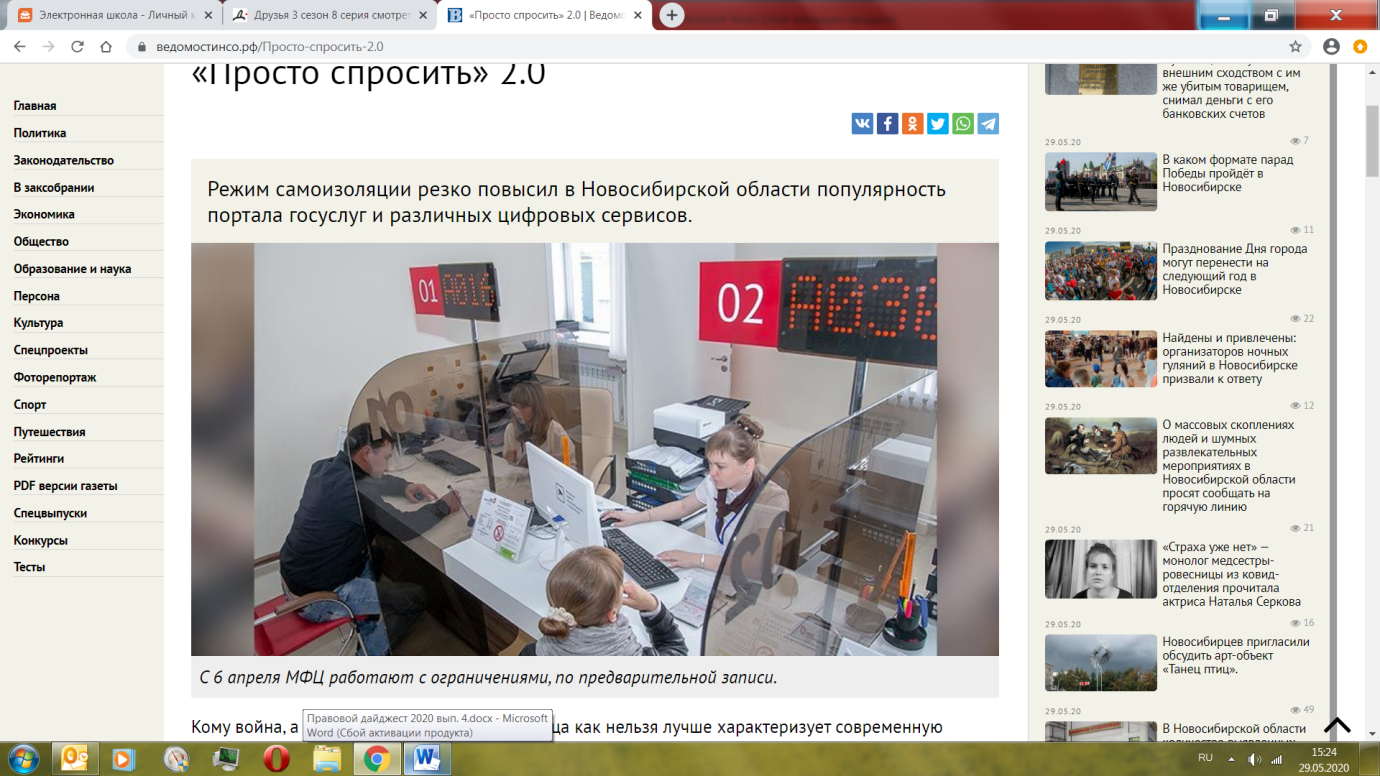 — До 6 апреля средняя посещаемость этого сервиса была около 5 000 человек одномоментно, а технические мощности позволяли принимать до 10 тысяч, — сказал Анатолий Дюбанов. — Когда же посещаемость выросла до 30 тысяч человек, сервис начал подвисать. В течение недели совместно с министерством образования Новосибирской области мы эту проблему решили, увеличив мощность до 60 тысяч посетителей. Так что двукратный запас возможностей снова существует. Что касается системы образования в целом, то, по словам министра, в рамках программы «Устранение цифрового неравенства» (УЦН) продолжается подключение школ к высокоскоростному интернету, соответствующему необходимым стандартам по скорости передачи данных: 100 Мбит/сек. — для городских и 50 Мбит/сек. — для сельских школ. Сегодня такая скорость поддерживается только в половине школ региона, до конца 2020 года к оптоволоконным линиям подключат ещё 319 учебных заведений (72% обеспеченности), а в течение 2021 года этот вопрос будет полностью решён.По словам министра, с 1 июля 2020 года не нужно будет предъявлять в бумажном виде справку об инвалидности (она будет в федеральном реестре), а с 1 января 2021 года отпадёт необходимость носить с собой любые документы, выдаваемые органами ЗАГСа, документы об образовании, а также об опеке и попечительстве. Виталий ЗЛОДЕЕВ | Фото Валерия ПАНОВАЗлодеев, В. «Просто спросить» 2.0 / Виталий Злодеев. – Текст : непосредственный // Ведомости Законодательного Собрания Новосибирской области. – 2020, № 22 (1747) (27 мая). – С. 19Садовые участки предоставляют льготникам бесплатноВ 2020 году департамент имущества и земельных отношений региона уже предоставил льготным категориям граждан 119 земельных участков. Как пояснил руководитель ведомства Роман Шилохвостов, вопрос обеспечения таких жителей области земельными участками для ведения садоводства имеет высокую социальную значимость и является одной из мер поддержки населения области.В течение двух лет (2018-2019 годы) департамент предоставил льготным категориям граждан в собственность бесплатно 162 земельных участка для садоводства и огородничества.Подробности о порядке выделения земельных участков – на сайте департамента имущества и земельных отношений региона http://dizo.nso.ru.Здесь же можно ознакомиться с полным перечнем категорий граждан, подпадающих под бесплатное предоставление участков.Садовые участки предоставляют льготникам бесплатно. – Текст : непосредственный // Ведомости Законодательного Собрания Новосибирской области. – 2020, № 21 (1746) (20 мая). – С. 3